Дорогие наши мамочки, девочки и бабушки!!!От все души поздравляем вас с международным женским днем!!!С 8 МАРТА!!!Дамы любимые, праздник у вас.
Вас поздравляем мы здесь и сейчас.
Мы вам желаем несчастий не знать
И с удовольствием жизнь проживать.
Пусть каждый день вам лишь радость несет,
Удача к вам в дом непременно зайдет.
Надежда пусть вас охраняет в пути,
Еще пожелаем любовь вам найти.Педагоги и дети 3 дошкольной группы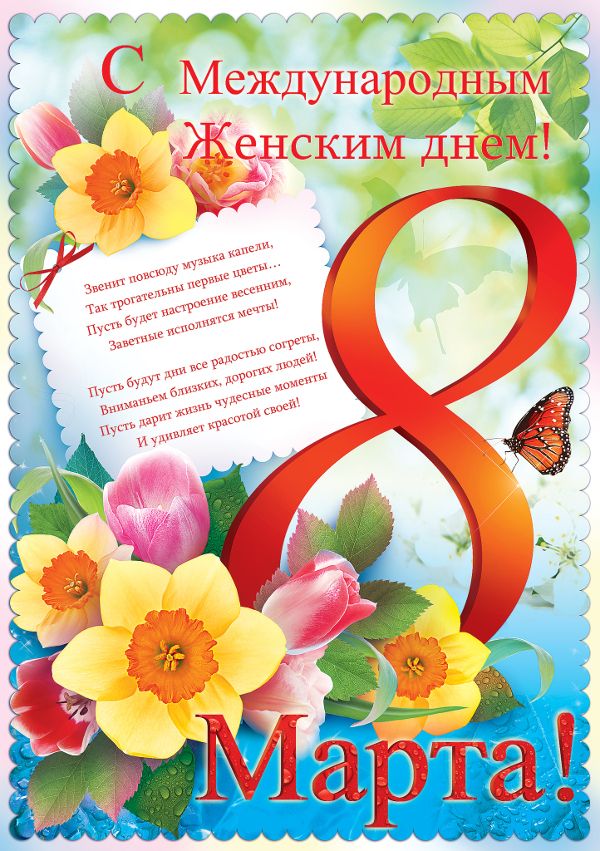 